Team #	Coach NameScuderiStoeckerYorktownShrub Oak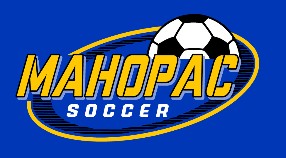 FALL 2021 7/9 GIRLS SCHEDULEField Locations:18-Sep18-Sep18-Sep18-Sep25-Sep25-Sep25-Sep25-Sep2-Oct2-Oct2-Oct2-OctHome TeamAway TeamTimeFieldHome TeamAway TeamTimeFieldHome TeamAway TeamTimeField1211:45Airport 41311:45Airport 42311:45Airport 43411:45Yorktown423:30Shrub Oak4111:45Shrub Oak9-Oct9-Oct9-Oct9-Oct16-Oct16-Oct16-Oct16-Oct23-Oct23-Oct23-Oct23-OctHome TeamAway TeamTimeFieldHome TeamAway TeamTimeFieldHome TeamAway TeamTimeField2111:45Airport 42411:45Airport 42311:45Airport 43411:45YorktownLegacy 1A3112:00 YorktownGK 1A4111:45Shrub Oak30-Oct30-Oct30-Oct30-Oct6-Nov6-Nov6-Nov6-Nov13-Nov13-Nov13-Nov13-NovHome TeamAway TeamTimeFieldHome TeamAway TeamTimeFieldHome TeamAway TeamTimeField2111:45Airport 41311:45Airport 4122:15Airport 44311:45Shrub Oak4212:00 YorktownGK 1A3411:45YorktownLegacy 1BAirport165 Hill St MahopacMahopac Home TeamBlueYorktownLegacy 1 A/B3100 Strang Blvd Yorktown HeightsMahopac Away TeamYellowShrub OakYorktown Gk 1AThomas Jefferson Elementary 3636 Gomer St, Yorktown Heights2975 Stony Street Mohegan Lake